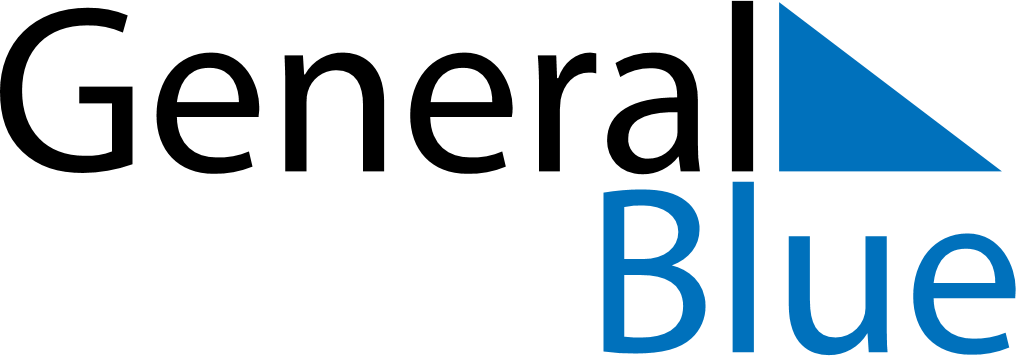 June 2024June 2024June 2024June 2024June 2024June 2024June 2024Musaffah, United Arab EmiratesMusaffah, United Arab EmiratesMusaffah, United Arab EmiratesMusaffah, United Arab EmiratesMusaffah, United Arab EmiratesMusaffah, United Arab EmiratesMusaffah, United Arab EmiratesSundayMondayMondayTuesdayWednesdayThursdayFridaySaturday1Sunrise: 5:33 AMSunset: 7:06 PMDaylight: 13 hours and 32 minutes.23345678Sunrise: 5:33 AMSunset: 7:06 PMDaylight: 13 hours and 33 minutes.Sunrise: 5:33 AMSunset: 7:07 PMDaylight: 13 hours and 33 minutes.Sunrise: 5:33 AMSunset: 7:07 PMDaylight: 13 hours and 33 minutes.Sunrise: 5:33 AMSunset: 7:07 PMDaylight: 13 hours and 34 minutes.Sunrise: 5:33 AMSunset: 7:08 PMDaylight: 13 hours and 34 minutes.Sunrise: 5:33 AMSunset: 7:08 PMDaylight: 13 hours and 35 minutes.Sunrise: 5:33 AMSunset: 7:08 PMDaylight: 13 hours and 35 minutes.Sunrise: 5:33 AMSunset: 7:09 PMDaylight: 13 hours and 36 minutes.910101112131415Sunrise: 5:33 AMSunset: 7:09 PMDaylight: 13 hours and 36 minutes.Sunrise: 5:33 AMSunset: 7:09 PMDaylight: 13 hours and 36 minutes.Sunrise: 5:33 AMSunset: 7:09 PMDaylight: 13 hours and 36 minutes.Sunrise: 5:33 AMSunset: 7:10 PMDaylight: 13 hours and 37 minutes.Sunrise: 5:33 AMSunset: 7:10 PMDaylight: 13 hours and 37 minutes.Sunrise: 5:33 AMSunset: 7:11 PMDaylight: 13 hours and 37 minutes.Sunrise: 5:33 AMSunset: 7:11 PMDaylight: 13 hours and 37 minutes.Sunrise: 5:33 AMSunset: 7:11 PMDaylight: 13 hours and 38 minutes.1617171819202122Sunrise: 5:33 AMSunset: 7:11 PMDaylight: 13 hours and 38 minutes.Sunrise: 5:33 AMSunset: 7:12 PMDaylight: 13 hours and 38 minutes.Sunrise: 5:33 AMSunset: 7:12 PMDaylight: 13 hours and 38 minutes.Sunrise: 5:33 AMSunset: 7:12 PMDaylight: 13 hours and 38 minutes.Sunrise: 5:34 AMSunset: 7:12 PMDaylight: 13 hours and 38 minutes.Sunrise: 5:34 AMSunset: 7:13 PMDaylight: 13 hours and 38 minutes.Sunrise: 5:34 AMSunset: 7:13 PMDaylight: 13 hours and 38 minutes.Sunrise: 5:34 AMSunset: 7:13 PMDaylight: 13 hours and 38 minutes.2324242526272829Sunrise: 5:35 AMSunset: 7:13 PMDaylight: 13 hours and 38 minutes.Sunrise: 5:35 AMSunset: 7:13 PMDaylight: 13 hours and 38 minutes.Sunrise: 5:35 AMSunset: 7:13 PMDaylight: 13 hours and 38 minutes.Sunrise: 5:35 AMSunset: 7:13 PMDaylight: 13 hours and 38 minutes.Sunrise: 5:35 AMSunset: 7:14 PMDaylight: 13 hours and 38 minutes.Sunrise: 5:36 AMSunset: 7:14 PMDaylight: 13 hours and 38 minutes.Sunrise: 5:36 AMSunset: 7:14 PMDaylight: 13 hours and 37 minutes.Sunrise: 5:36 AMSunset: 7:14 PMDaylight: 13 hours and 37 minutes.30Sunrise: 5:37 AMSunset: 7:14 PMDaylight: 13 hours and 37 minutes.